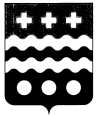 ДУМА МОЛОКОВСКОГО МУНИЦИПАЛЬНОГО ОКРУГАТВЕРСКОЙ ОБЛАСТИР Е Ш Е Н И Епгт МолоковоО порядке проведения приёма избирателей по личным вопросам депутатами ДумыМолоковского муниципального округаво втором полугодии 2022 годаВ целях организованного проведения приёма избирателей по личным вопросам, оперативного решения проблем населения депутатами Молоковского муниципального округа непосредственно на местах Дума Молоковского муниципального округа решила:Утвердить график приёма избирателей по личным вопросам депутатами Думы Молоковского муниципального округа (прилагается).Организационно-техническое обеспечение и ведение делопроизводства приёма граждан по личным вопросам в избирательных округах поручить Федотовой Е.В., заведующей отделом по организационным и общим вопросам Администрации  Молоковского муниципального округа.Решение Думы Молоковского муниципального округа № 62 от 03.02.2022  года с контроля снять.Контроль за выполнением настоящего решения возложить на Гаврилову И.Н., секретаря Думы Молоковского муниципального округа.Председатель Думы Молоковскогомуниципального округа                                                                    Л.А. Бойцова                                                                                            Приложение к решению Думы Молоковскогомуниципального округа № 112 от  13.10.2022 года  Г Р А Ф И Кприема избирателей по личным вопросам депутатами Думы Молоковского муниципального округа во втором полугодии 2022 года13.10.2022                                 № 112Ф.И.О. депутатаДата и время проведенияМесто проведенияБойцова Лариса Алексеевна18.10.2022с 10 до 12 часов Офис компании OriflameБудкина Светлана Витальевна21.10.2022с 10 до 12 часов ООО «Доброе дело»Бурка Валентин Дмитриевич25.10.2022с 10 до 12 часов Администрация Молоковского муниципального округаГаврилова Ирина Николаевна02.11.2022с 10 до 12 часов Администрация Молоковского муниципального округаГашкова Надежда Ивановна28.10.2022с 10 до 12 часов МУК «Молоковский Дом культуры»Говоров Валерий Викторович07.11.2022с 10 до 12 часов  Филиал ПАО «МРСК Центра» - «Тверьэнерго» Весьегонский РЭСГолубев Александр Александрович11.11.2022с 10 до 12 часов ГБУ «Комплексный центр социального обслуживания населения»Кирилюк Сергей Сергеевич15.11.2022с 14 до 16 часов ГБУЗ Тверской области «Молоковская центальная больница»Корчев Сергей Сергеевич18.11.2022с 10 до 12 часов Администрация Молоковского муниципального округаКрасавцев Николай Николаевич23.11.2022с 10  до 12 часов Администрация Молоковского муниципального округаКукунин Николай Александрович28.11.2022с 10  до 12 часов СПК «Надежда»Малинин Геннадий Николаевич02.12.2022с 10  до 12 часов Горская сельская библиотекаПогорелов Олег Дмитриевич06.12.2022с 10 до 12 часов Колхоз «Большевик»Серова Ирина Николаевна09.12.2022с 10 до 12 часов МУК «Молоковский Дом культуры»Цветкова Елена Викторовна14.12.2022с 10 до 12 часов МУК «Молоковская центральная библиотека»